ŽIADOSŤ O UDELENIE VÝNIMKY NA POUŽÍVANIE POVINNE KALIBROVANÉHO MERADLA ALEBO OSTATNÉHO MERADLApodľa § 16 ods. 2 písm. a) zákona č. 157/2018 Z. z. o metrológii a o zmene a doplnení niektorých zákonov v znení neskorších predpisov.Žiadateľ (orgán verejnej moci, podnikateľ alebo iná osoba)Priložené prílohy k udeleniu výnimky na používanie povinne kalibrovaného meradla alebo ostatného meradla:              ____________________                      _________________________________                   dátum                                           meno, priezvisko, podpis štatutárneho	                 	                                                orgánu žiadateľa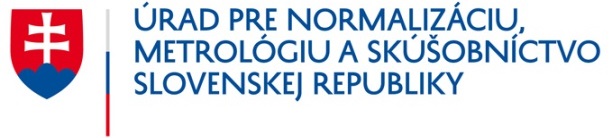 Odbor metrológieŠtefanovičova 3, P. O. BOX 76810 05 Bratislava 15www.unms.skDoručené dňa:Odbor metrológieŠtefanovičova 3, P. O. BOX 76810 05 Bratislava 15www.unms.skEvidenčné číslo:Obchodné meno:IČO:Adresa sídla/miesta podnikania:Tel.:Adresa sídla/miesta podnikania:Webové sídlo:Adresa sídla/miesta podnikania:E-mail:Dôvod žiadosti o udelenie výnimky na používanie povinne kalibrovaného meradla alebo ostatného meradla:Dôvod žiadosti o udelenie výnimky na používanie povinne kalibrovaného meradla alebo ostatného meradla:Názov prílohyOznačenie prílohy